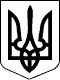 У К Р А Ї Н АСАМГОРОДОЦЬКА СІЛЬСЬКА РАДАВІННИЦЬКОЇ ОБЛАСТІ__сесія 8 скликання __грудня 2021 року                                                             село Самгородок Проект Р І Ш Е Н Н Я №  ____/__-8Про затвердження  проекту землеустрою  щодо відведення земельної ділянки  у власність для ведення особистого селянського господарства із земель комунальної власності гр.Воловику В.М.         Розглянувши проект землеустрою щодо відведення земельної ділянки  у власність для ведення особистого селянського господарства із земель комунальної власності сільськогосподарського призначення гр. Воловика Віктора Миколайовича що проживає в селі Миколаївка по вул. Миру, буд. 80 Вінницької області. Враховуючи відсутність порушення меж земельної ділянки та претензій до них з боку суміжних власників земельних ділянок і землекористувачів, керуючись п. 34  ст. 26 Закону  України «Про місцеве самоврядування в Україні» статті 50 Закону України «Про землеустрій», статей 12, Земельного кодексу України, сесія Самгородоцької сільської ради                                                    В И Р І Ш И Л А :Затвердити проект землеустрою щодо відведення земельної ділянки  із земель комунальної власності сільськогосподарського призначення, що розташовані в с. Миколаївка по вул. Миру, 49,Б Вінницької області площею 0,8905 га гр. Воловику Віктору Миколайовичу та передати у приватну власність земельну ділянку.Передати гр. Воловику Віктору Миколайовичу у власність 0,8905 га земель, в тому числі: 0,8905 га, для ведення особистого селянського господарства за межами с. Миколаївка, на території Самгородоцької сільської ради Вінницької області, кадастровий номер 0521485400:01:002:0256. Зобов’язати гр. Воловика Віктора Миколайовича здійснити державну реєстрацію права приватної власності на земельну ділянку  у встановленому законодавством порядку, суворо дотримуватись  встановлених  законом  правил  землеволодіння  та   попередити про  необхідність  використання  переданої у власність земельної ділянки за цільовим призначенням. Контроль за  виконанням  рішення покласти на постійну комісію з питань земельних відносин, природокористування, планування території, будівництва, архітектури, охорони пам’яток, історичного середовища та благоустрою.Сільський голова                                  С. Я. ЛановикШевчук Л.Олійник Н.Савчук Ю.Сауляк О.Ліневич В. 